CREEKSIDE’S TEACHING NOTES for Sunday, May 14, 2017ELISHA . . . RIDICULOUS FAITHDo the Dunk2 Kings 5:1-18Hebrews 11And without faith it is impossible to please God.Hebrews 11:6Kill The Cows & Burn The PlowsI choose the direction of my faith.Faith is acting out what I believe.“I will show you my faith by my good deeds.”James 2:18 NLTBELIEVE  BEHAVEWhat I believe shows up in how I behave.How I behave shows what I believe.What I believe grows how I behave.How I behave grows what I believe. Persistent faith is committed no matter the circumstances. Persistent faith is honest about the pains in our lives and in our world.  (God is just as frustrated, if not more than we are, about the pain in this world.) Persistent faith refuses to settle for anything less than resurrection.But Naaman went away angry and said, “I thought that he would surely come out to me and stand and call on the name of the Lord his God, wave his hand over the spot and cure me of my leprosy.  Are not Abana and Pharpar, the rivers of Damascus, better than all the waters of Israel? Couldn’t I wash in them and be cleansed?” So he turned and went off in a rage.2 Kings 5:11-12Pride is the thingthat most often stops usfrom experiencing and exercising faith in God.Faith says, “God knows what’s best.”Faith says, “God does what’s best.”And those two statements can only be birthed and lived out of humility.Luke 4:14-30Humility is simply the disposition which prepares the soul for living on trust.Pride renders faith impossible.Humility and faith are more nearly allied in Scripture than many know. See it in the life of Christ. There are two cases in which He spoke of a great faith. Had not the centurion, at whose faith He marvelled, saying, "I have not found so great faith, no, not in Israel!" spoken, "I am not worthy that Thou shouldst come under my roof "? And had not the mother to whom He spoke, "O woman, great is thy faith" accepted the name of dog, and said, "Yea, Lord, yet the dogs eat of the crumbs."  It is the humility that brings a soul to be nothing before God, that also removes every hindrance to faith, and makes it only fear lest it should dishonor Him by not trusting Him wholly.Andrew Murray (1828 – 1917)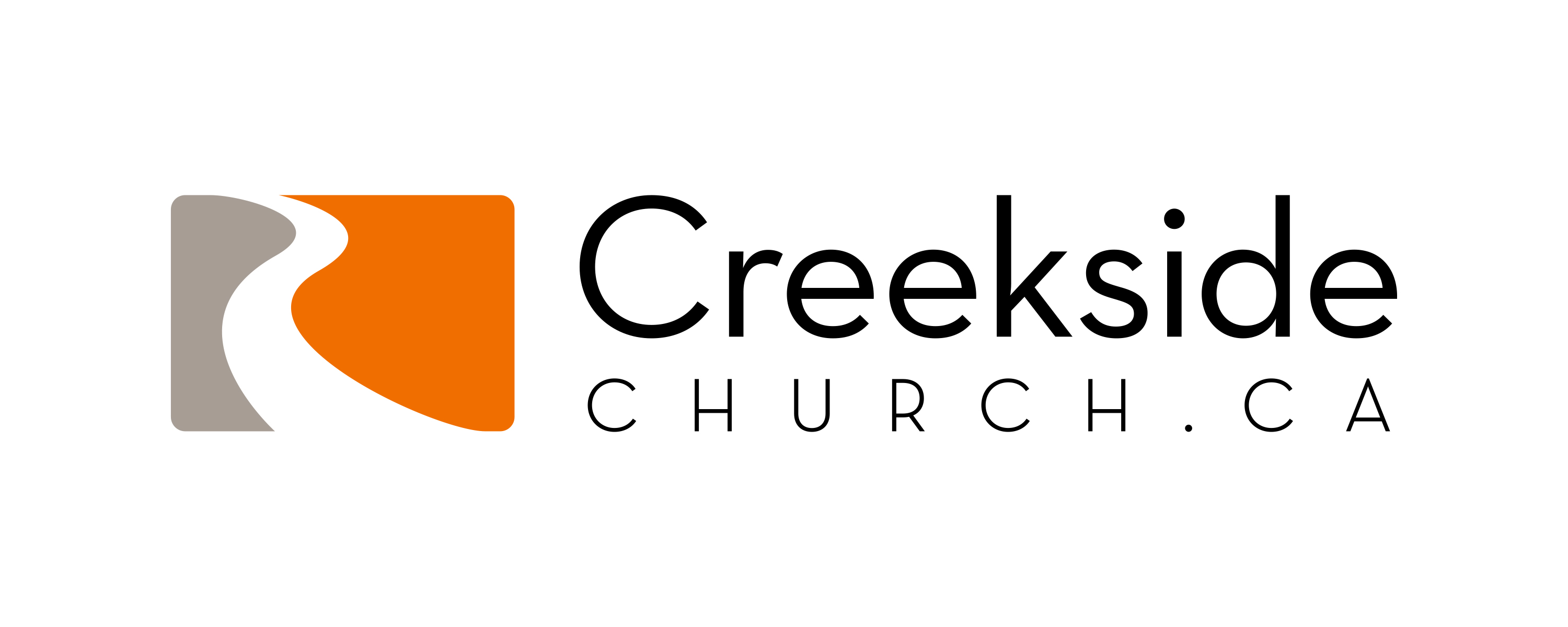 